 Energy in vs energy out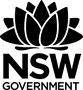 About My Fitness PalMy Fitness Pal is a fast and easy kilojoule counter. It can be used online or you may also download the My Fitness Pal app for iOS and Android.My Fitness Pal TutorialSet up an account on My Fitness PalUsername, Email, PasswordEnter some information about yourself. You may keep this confidential if you wish.Under Settings; Update Your Diet Profile.Activity – nutrition intake and dietary analysisPart 1 – tracking your nutritional intake and physical activity For this activity, you will need to keep track of your nutritional intake activity for a “normal” 5-day working week. Please record the following information that My Fitness Pal has calculated.Each day, go to your “My Fitness Pal” account. Select the “Food” tab and enter your food intake for the day. Then, click on the “Exercise” tab and enter your activity for the day (You may enter food intake and physical activity throughout the day to track kilojoule balance throughout the day).Once you have entered all foods and physical activity for a day, click on “complete this entry.”After the fifth day, click on the “report” tab. Select the net kilojoules, carbs, fats, proteins, and kilojoules burned reports. Print out each report, total of 5 (note: the reports tab is best accessed from using the My Fitness pal website.)Part 2 – daily nutritional habits chartPart 3 – reflectionWhat was your average daily kilojoule intake for the five-day period? Show all necessary working.What was your average daily kilojoule expenditure through exercise for the five-day period? Show all necessary working.Convert your answer in part i) and ii) to calories. Show all necessary working.In your opinion, is My Fitness Pal a reliable instrument for calculating Kilojoules? Refer to any type of errors that may occur when using the application.On My Fitness Pal did you regularly go over, under or balance the kilojoules each day?Compare your average total kilojoule intake and average kilojoule expenditure per day. Show all necessary working.Would the balance in your kilojoules lead to weight maintenance, weight gain or weight loss? (Keep kilojoules consumed versus kilojoules expended in mind.) Justify your answer with suitable calculations and/or statements.Are you getting the recommended balance of kilojoules from carbohydrates, proteins and fats in your daily diet? Justify your answer with suitable calculations.What recommendations do you have for your daily diet? List ten foods can you add to your shopping list to further assist you in meeting your recommended daily values?Nutritional Goals:Net kilojoules consumed/day Carbs/dayFat/dayProtein/dayFitness Goals:Kilojoules burned/weekNumber of WorkoutsMinutes/WorkoutItemDay 1Daily GoalDay 2Daily GoalDay 3Daily GoalDay 4Daily GoalDay 5Daily GoalTotal Kilojoule IntakeKilojoules from CarbsKilojoules from ProteinKilojoules from FatExercise (Kilojoules burned)